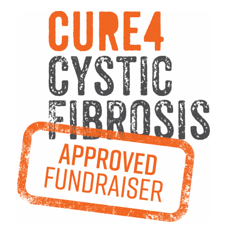 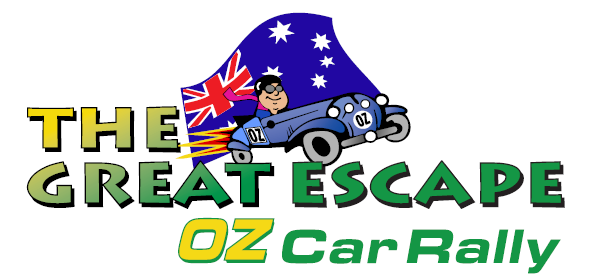 STARTING Beatty Hotel Gresford East @ 8 AMSAT OCTOBER 24, TO SUNDAY OCTOBER 25, 2020                         ‘TO THE BUSH FOR THE BUSH’2020 ENTRY FORM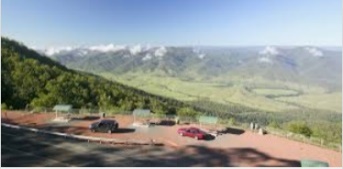 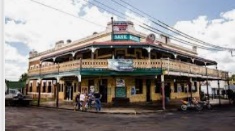 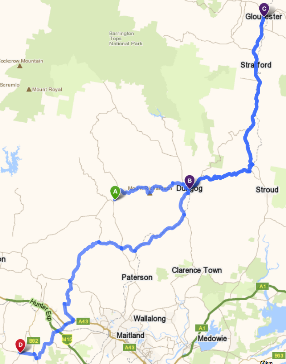 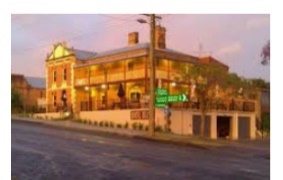 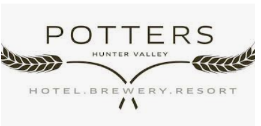 Please return the COMPLETED FORM BY MONDAY OCTOBER 19 to:Terry Stewart	Mobile:	 0413 704 104Email:	Trackboss508@gmail.com (AKA “Track Boss”)Cure4 Cystic Fibrosis:  https://cure4cf.org/	Car Name:Car No.Principal Entrant:Address:PC:Mobile:PH:Email:TEAM MEMBER’S NAME:                                EMAIL:MOBILE: